ДИРЕКТОРУ И ЗАВУЧУ ШКОЛЫ	ДОЛЖНОСТНЫЕ ИНСТРУКЦИИ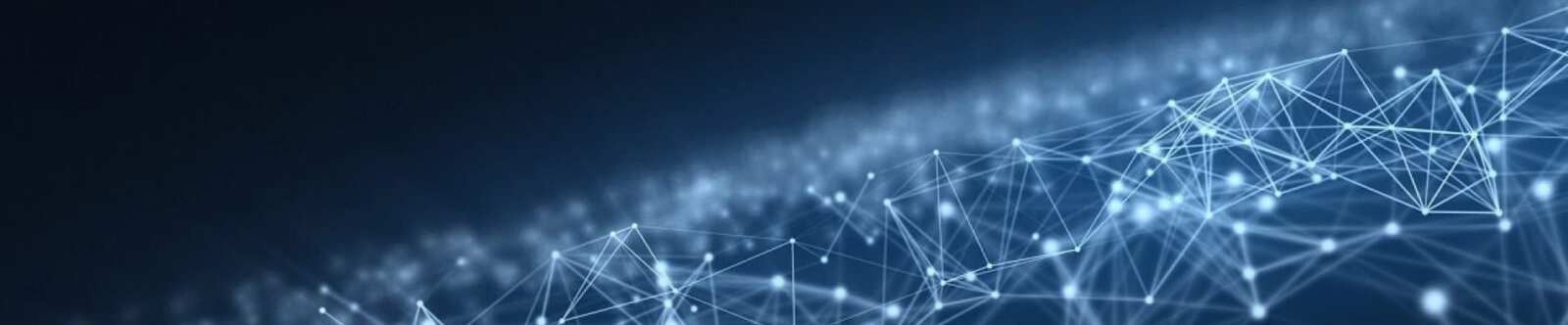 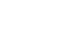 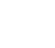 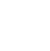 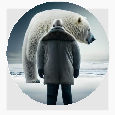 Должностная инструкция учителя праваОт Глеб Беломедведев СЕН 11, 2023	 #должностная инструкция, #право, #правоведение, #скачать бесплатно,#учитель  Время прочтения: 10 минут(ы)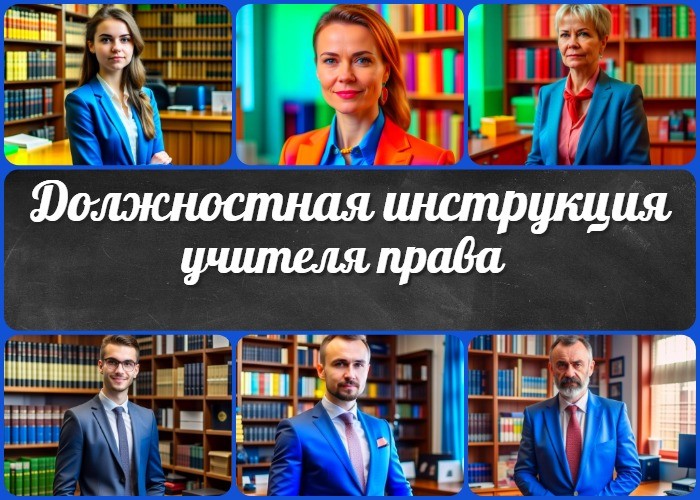 Должностная инструкция учителя права (правоведения)Должностную инструкцию разработал: 	/	/СОГЛАСОВАНОПредседатель профкома 		/				/ Протокол №	от «	»	2023 г.УТВЕРЖДЕНОДиректор  	 	/				/ Приказ №		от «	»	2023 г.Общие положенияОпределение должности «Учитель правоведения»Учитель правоведения – это специалист, занимающий должность педагогического работника в образовательном учреждении, обеспечивающий обучение и воспитание учащихся в области правовых знаний, навыков и норм, соблюдая требования приказа Министерства образования и науки Российской Федерации, Трудового кодекса Российской Федерации и других нормативных актов.Общие задачи и обязанности учителя праваПланирование и проведение учебных занятий в соответствии с образовательными программами и учебно-методическими материалами, утвержденными Министерством образования и науки Российской Федерации.Обеспечение качественного обучения и формирования у учащихся знаний в области правовых норм, законов, истории права и других предметов, связанных с правовой культурой.Оценка уровня знаний и активности учеников, ведение учета и анализ успеваемости.Организация и проведение внеурочных мероприятий и мероприятий по воспитательной работе, направленных на формирование правовой грамотности, чувства ответственности и сознательного отношения к правам и обязанностям.Содействие в развитии педагогических и методических навыков коллег, участие в совместной работе над педагогическими проектами и программами.Соблюдение норм и правил внутреннего трудового распорядка учреждения, поддержание дисциплины и порядка в классе и на школьных мероприятиях.Ведение отчетной и документационной работы в соответствии с требованиями Министерства образования и науки Российской Федерации и образовательного учреждения.Участие в педагогической самооценке и повышение своей квалификации в соответствии с требованиями нормативных актов и рекомендациями компетентных органов.Квалификационные требованияОбразование и квалификацияУчитель правоведения должен иметь высшее педагогическое образование, соответствующее профилю преподаваемых предметов, а также дополнительное образование в области правоведения, подтвержденное дипломами и квалификационными аттестатами.Знание и понимание Трудового кодекса Российской Федерации, Федерального закона «Об образовании в Российской Федерации» и других нормативных актов, регулирующих сферу образования и трудовые отношения, являются обязательными для учителя правоведения.Опыт работы в сфере образования и преподавания правоведения будет преимуществом.Профессиональные навыки и знанияУчитель правоведения должен обладать глубокими знаниями в области правовых наук, иметь актуальные знания о современных законодательных изменениях и судебной практике.Способность разрабатывать и проводить уроки, ориентированные на формирование у школьников навыков правопонимания, анализа законов и правил, а также умения применять их в жизни.Умение работать с педагогическими материалами, включая учебники, календарные программы и электронные педагогические ресурсы, с целью обеспечения эффективного обучения и понимания правовых вопросов учащимися.Коммуникативные навыкиУчитель права должен обладать высокими коммуникативными навыками, включая способность ясно и доступно объяснять сложные правовые концепции учащимся.Способность поддерживать диалог и взаимодействие с учащимися, стимулировать интерес к изучению дисциплины, а также решать конфликтные ситуации в учебном процессе.Владение методами и техниками обратной связи с учащимися и их родителями для эффективной коммуникации и сотрудничества в вопросах обучения и воспитания.ОбязанностиОбразовательная деятельностьПроведение учебных занятий по правоведению, с целью передачи учащимся знаний о правовых нормах, законах и обязанностях граждан в соответствии с учебными программами и методическими материалами.Разработка поурочных планов и программ, включая выбор материалов и методик для достижения образовательных целей.Проверка ученических работ учащихся, анализ и оценка их успеваемости, ведение журналов и отчетности о ходе педагогического процесса.Организационная деятельностьСоблюдение установленного расписания и графика занятий, обеспечение пунктуальности и дисциплинированности учащихся в учебном процессе.Участие в педагогических советах и семинарах для обмена опытом и повышения квалификации, а также для участия в обсуждении вопросов, связанных с организацией образовательной деятельности.Связь с родителями детей, предоставление консультативной помощи и информирование о ходе обучения и воспитания их детей.Организация и поддержка кабинета права, обеспечение его необходимыми образовательными и методическими ресурсами.Участие в работе по благоустройству и озеленению школьной территории, содействие созданию комфортных условий для школьного процесса и отдыха учеников.ПраваУчитель имеет право на участие в управлении организацией образовательного процесса в соответствии с установленными процедурами и положениями.Обеспечение рабочего места и условий трудаПедагог обладает правом на обеспечение комфортного и безопасного рабочего места, доступ к учебным материалам и оборудованию, а также соблюдение санитарных норм.Выбор методик и материалов для обученияУчитель может самостоятельно выбирать методики обучения и методические материалы, соответствующие образовательным программам и потребностям учащихся.Участие в разработке программы развитияПедагог имеет возможность участвовать в разработке программы развития образовательной организации, предлагая свои идеи и решения.Давать распоряжения учащимсяПреподаватель вправе давать распоряжения учащимся в рамках образовательного процесса для обеспечения дисциплины и эффективности обучения.Знакомство с решениями и жалобамиУчитель имеет право ознакомиться с решениями администрации образовательной организации и жалобами, касающимися его профессиональной деятельности.Предоставление предложений по улучшениюПедагог вправе предоставлять администрации предложения по улучшению качества педагогического процесса и условий работы.Повышение квалификации и аттестацияПреподаватель имеет право на прохождение процедуры повышения квалификации и аттестации в соответствии с требованиями образовательной организации.Защита профессиональной честиУчитель имеет право на защиту своей профессиональной чести и репутации.Конфиденциальность служебного расследованияПедагог имеет право на соблюдение конфиденциальности в случае проведения служебного расследования.Защита интересов в дисциплинарном расследованииПреподаватель имеет право на защиту своих интересов в ходе дисциплинарного расследования.Награды и социальные гарантииУчитель правоведения имеет право на получение наград и социальных гарантий в соответствии с положениями образовательной организации и действующим законодательством.ОтветственностьВыполнение образовательных программПедагог обязуется полностью и в срок выполнять педагогические планы и программы, утвержденные в школе и образовательными органами, в соответствии с приказами Минобрнауки и Минпросвещения России.Забота о здоровье и безопасности учащихсяДолжен обеспечивать безопасность детей во время проведения урочных занятий, следить за соблюдением санитарных норм и правил гигиенического образа жизни.Контроль работ и выставление оценокДолжен своевременно проверять домашние работы школьников, выставлять оценки и вести учет успеваемости.Соблюдение норм и прав учениковОбязуется уважать права и интересы учеников, соблюдать их конфиденциальность и не разглашать личную информацию.Оказание первой помощиВ случае несчастного случая или заболевания учащегося во время проведения уроков, педагог должен немедленно оказать первую помощь и сообщить об этом администрации школы и родителям.Соблюдение правил безопасностиУчитель обязуется соблюдать правила пожарной безопасности, электробезопасности и другие нормы техники безопасности на занятиях.Контроль соблюдения правил на занятияхДолжен следить за дисциплиной и поведением учащихся на уроках, предпринимать меры по установлению и поддержанию порядка.Проведение инструктажей по охране трудаПреподаватель обязуется проводить инструктажи с учащимися по вопросам охраны труда и безопасности на учебных занятиях.Защита от материального ущербаПедагог должен бережно относиться к материальным ценностям и оборудованию школы, предотвращать их повреждение и уничтожение. В случае возникновения ущерба, необходимо немедленно сообщить об этом администрации школы.Взаимоотношения с образовательным учреждениемПродолжительность рабочего времени и нормы часовПреподаватель обязан соблюдать нормы рабочего времени, установленные трудовым законодательством Российской Федерации. Рабочее время определяется в соответствии с учебным расписанием и обязанностями преподавателя. Также обязан вести учет отработанных часов и своевременно передавать информацию о переработках или неотработанных часах в администрацию школы.Планирование деятельности и учебные планыДолжен разрабатывать поурочные планы и программы в соответствии с требованиями Министерства образования и науки Российской Федерации. Планирование деятельности включает в себя составление учебных материалов, определение методик обучения и контроля успеваемости обучающихся.Работа во время каникул и график работыМожет быть назначен на работу во время каникул в случае необходимости проведения учебных занятий, консультаций или организации мероприятий. График работы во время каникул определяется администрацией школы и согласовывается с преподавателем.Замена отсутствующих преподавателейМожет временно замещать других преподавателей в случае их отсутствия по уважительной причине. Учитель обязан предоставить всю необходимую информацию и материалы для бесперебойного обучения обучающихся в период отсутствия преподавателя.Получение информации нормативного характераОбязан своевременно получать информацию о всех нормативных актах, регулирующих педагогический процесс и трудовые отношения в школе. Это включает в себя ознакомление с приказами Министерства образования и науки Российской Федерации, регламентами работы школы и другими документами.Обмен информацией с администрацией и родителямиДолжен поддерживать открытую коммуникацию с администрацией школы и родителями обучающихся. Он обязан информировать их о ходе образовательного процесса, успеваемости обучающихся и других важных вопросах.Информирование об инфекционных и аварийных случаяхВ случае возникновения инфекционных или аварийных ситуаций, педагогу следует немедленно сообщить об этом администрации школы и соблюдать все необходимые меры предосторожности для обеспечения безопасности обучающихся.Сообщение полученной информации администрацииСотрудник обязан передавать полученную им информацию администрации школы, если она касается образовательного процесса, безопасности или других важных аспектов работы школы.Персональная ответственность за материальные ценностиНесет персональную ответственность за материальные ценности и оборудование, предоставленные ему для проведения учебных занятий. Бережно относиться к школьному имуществу и предотвращать его повреждение или утрату. В случае возникновения ущерба, преподаватель обязан немедленно сообщить об этом администрации школы и принимать меры по устранению ущерба.Заключительные положенияОзнакомление с должностной инструкциейУчитель обязан ознакомиться с настоящей должностной инструкцией при трудоустройстве на должность и в последующем в случае внесения в нее изменений. Ознакомление проводится под роспись и подтверждается актом ознакомления.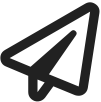 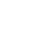 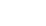 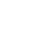 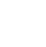 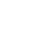 Хранение экземпляров инструкцииХранить экземпляр должностной инструкции на своей рабочей территории для оперативного доступа. Дополнительные экземпляры должны храниться в архиве школы.Подтверждение ознакомления подписьюПедагог обязан подтвердить факт ознакомления с должностной инструкцией подписью и датой. Это подтверждение обязательно для регистрации в кадровых документах образовательного учреждения.С должностной инструкцией ознакомлен (а), один экземпляр получил (а) на руки.«	»	202	г.	/	/Скачали? Сделайте добро в один клик! Поделитесь образованием с друзьями! Расскажите о нас! Слова ассоциации (тезаурус) к уроку: специальность, юридический, заведующий, судебный, конституционный, информация, инструктаж, документ При использовании этого материала в Интернете (сайты, соц.сети, группы и т.д.) требуется обязательная прямая ссылка на сайт newUROKI.net. Читайте "Условия использования материалов сайта"Должностная инструкция учителяобществознания 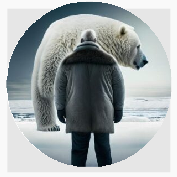 Должностная инструкция учителя обществознания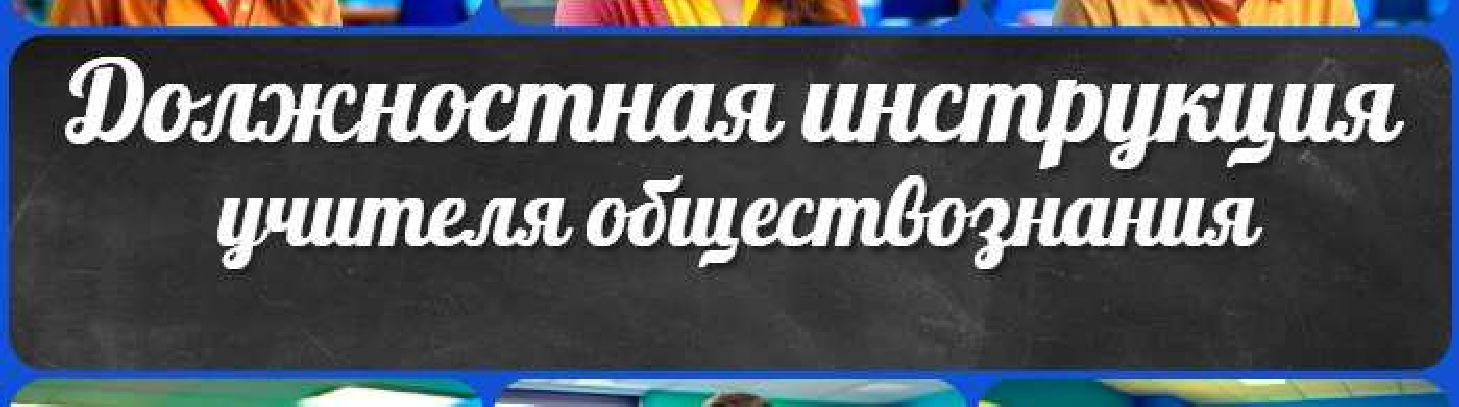 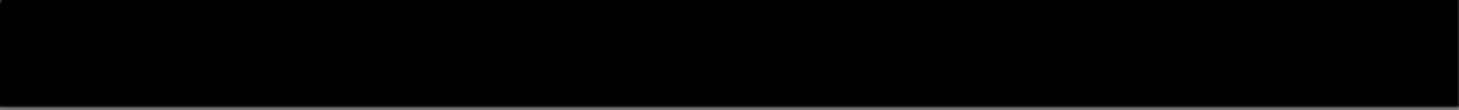 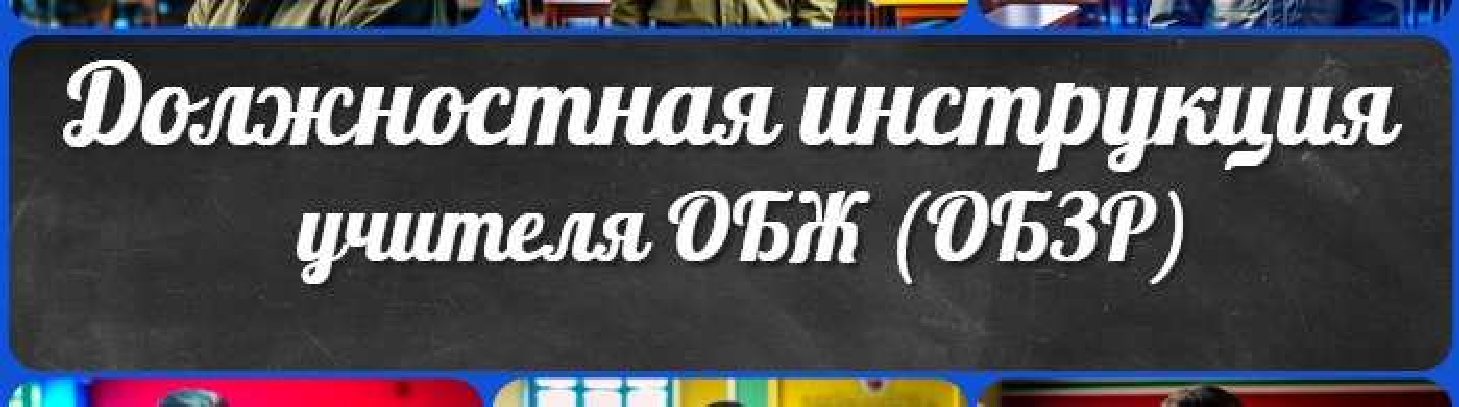 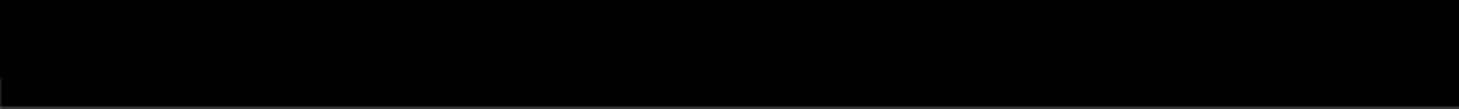 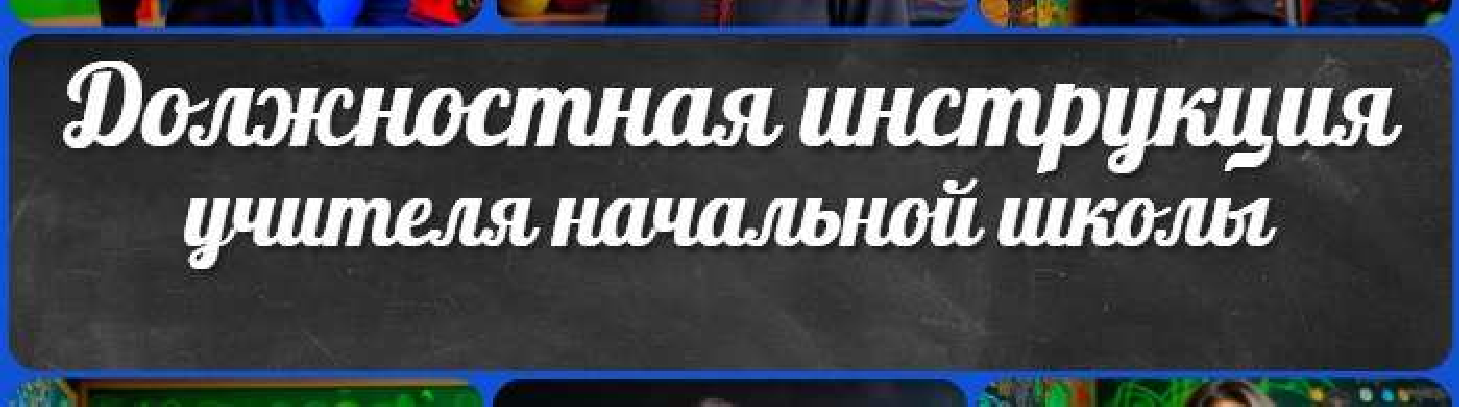 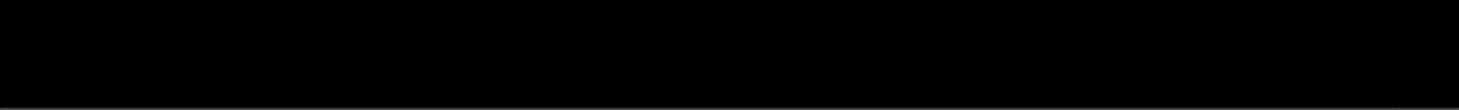 Должностная инструкция учителя ОБЖ (ОБЗР)Должностная инструкция учителя начальной школыКОНСПЕКТЫ УРОКОВКонспекты уроков для учителя АлгебраАнглийский языкАстрономия 10 классБиблиотека БиологияГеография 5 класскласскласскласскласскласс ГеометрияДиректору и завучу школы Должностные инструкцииИЗОИнформатика ИсторияКлассный руководитель 5 класскласскласскласскласскласскласс Профориентационные урокиМатематика Музыка Начальная школа ОБЖОбществознание Право ПсихологияРусская литература Русский языкТехнология (Труды) Физика ФизкультураХимия Экология ЭкономикаКопилка учителя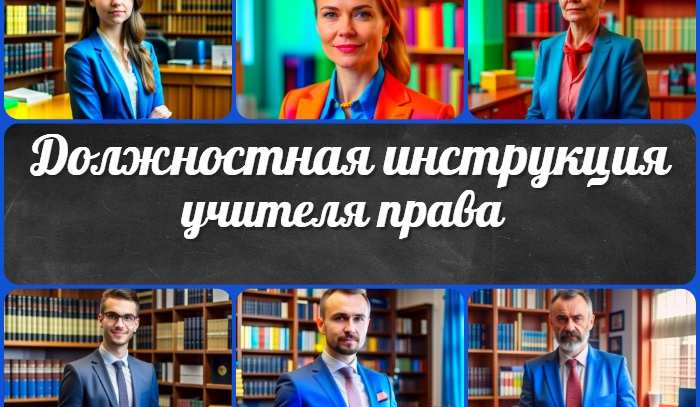 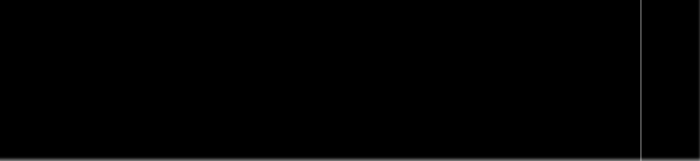 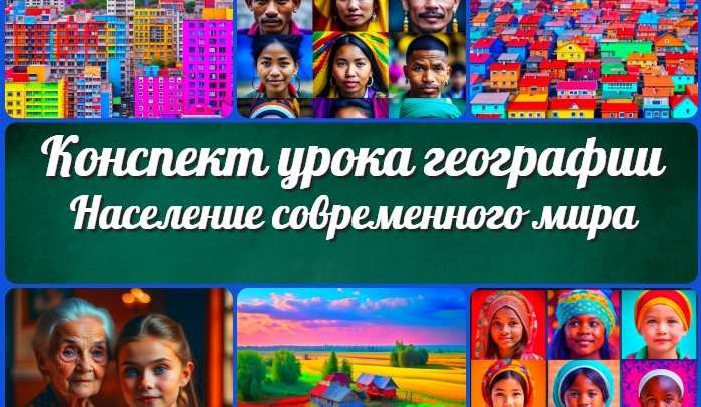 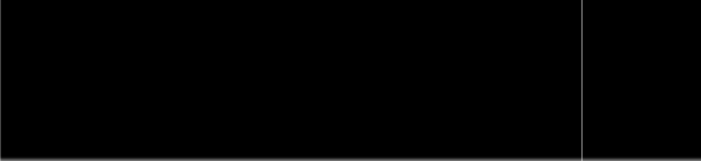 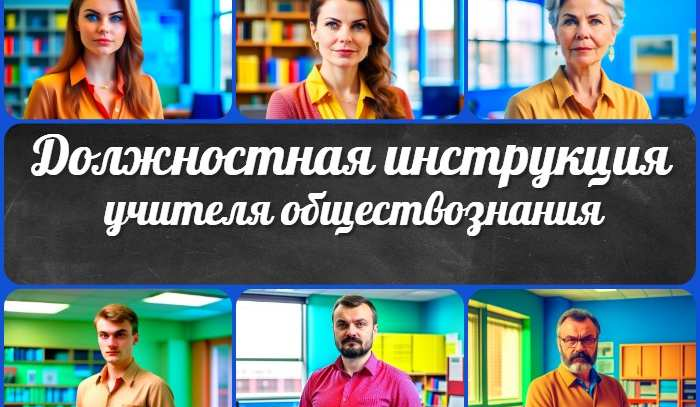 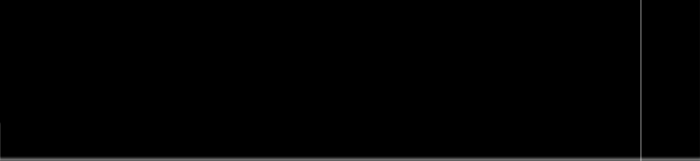 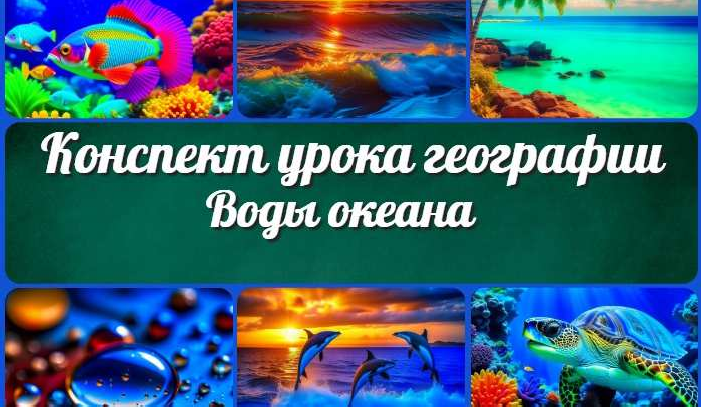 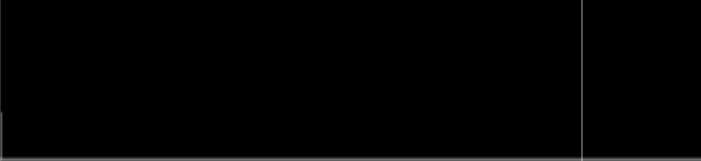 Новые УРОКИНовый сайт от проекта UROKI.NET. Конспекты уроков, классные часы, сценарии школьных праздников. Всё для учителя - всё бесплатно!Главная	О сайте	Политика конфиденциальности	Условия использования материалов сайтаДобро пожаловать на сайт "Новые уроки" - newUROKI.net, специально созданный для вас, уважаемые учителя, преподаватели, классные руководители, завучи и директора школ! Наш лозунг "Всё для учителя - всё бесплатно!" остается неизменным почти 20 лет! Добавляйте в закладки наш сайт и получите доступ к методической библиотеке